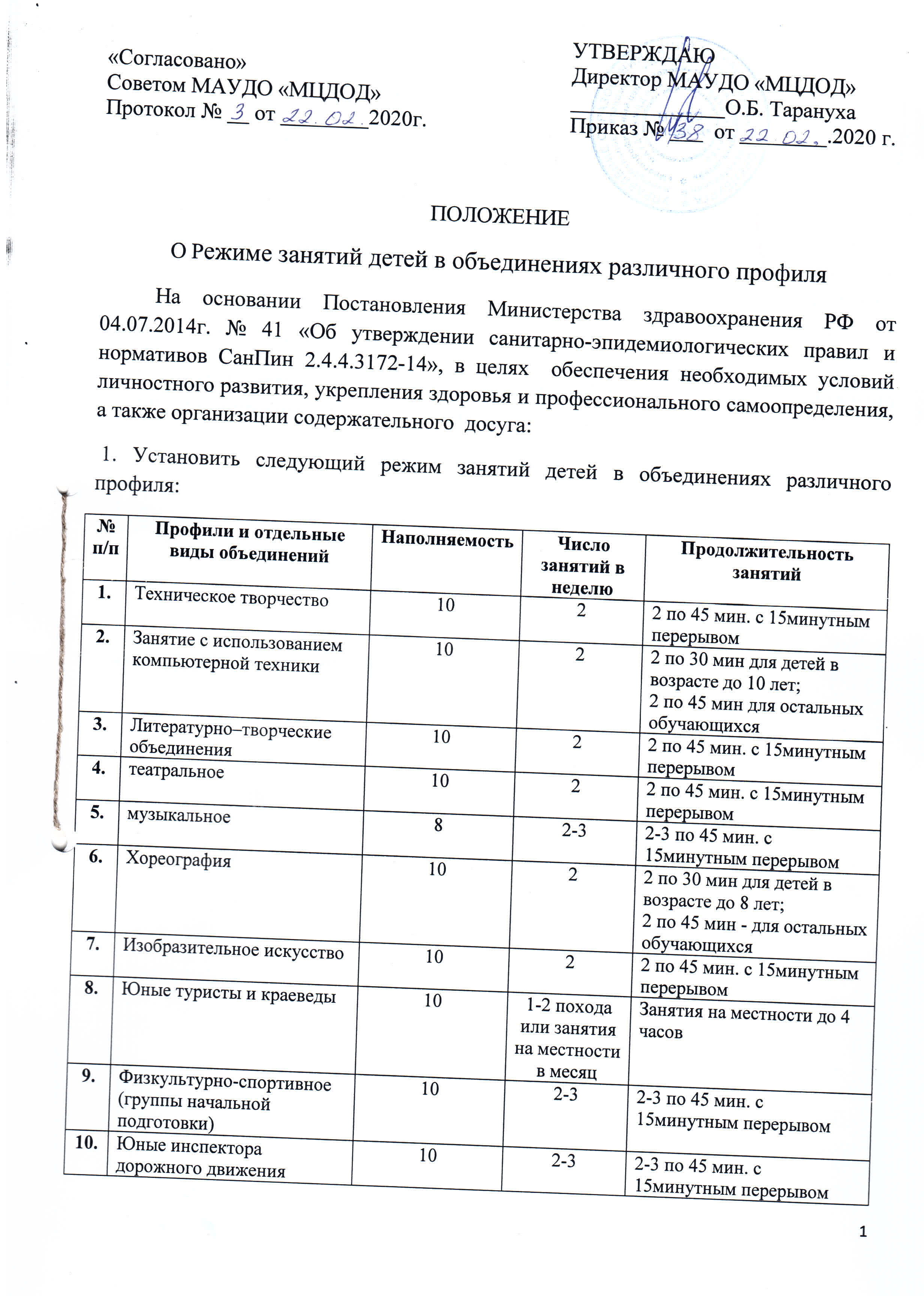 13. Индивидуальные занятия могут проводиться в объединениях, занимающихся исследовательской деятельностью, в студиях развития детского творчества и мышления, в лингвистических объединениях. Предусмотрено проведение индивидуальных занятий с детьми по подготовке к участию в исследовательских,  лингвистических конкурсах, фестивалях, олимпиадах, концертах, при подготовке и написании рефератов и других письменных работ. Положение принято на общем собрании трудового коллектива МАУДО «МЦДОД» протокол № 3 от 22.02.2020г.11.Объединения не указанные в п. 1-11Первого года обучения до 152-32-3 по 45 мин. с 15минутным перерывом11.Объединения не указанные в п. 1-11Второго и последующих годов обучения до 122-32-3 по 45 мин. с 15минутным перерывом